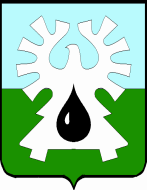 ГОРОДСКОЙ ОКРУГ УРАЙХанты-Мансийского автономного округа - ЮгрыАДМИНИСТРАЦИЯ ГОРОДА УРАЙПОСТАНОВЛЕНИЕот_________________                                                                                                            №__________ О внесении изменений в постановление администрациигорода Урай от 22.10.2015 №3522 В соответствии с Федеральным законом от 29.07.2017 № 217-ФЗ «О ведении гражданами садоводства и огородничества для собственных нужд и о внесении изменений в отдельные законодательные акты Российской Федерации» и Федеральным законом от 30.12.2020 № 494-ФЗ «О внесении изменений в Градостроительный кодекс Российской Федерации и отдельные законодательные акты Российской Федерации в целях обеспечения комплексного развития территорий»:1. Внести в приложение к постановлению администрации города Урай от 22.10.2015 №3522 «Об утверждении порядка определения цены земельного участка, находящегося в муниципальной собственности, при заключении договора купли-продажи такого земельного участков, без проведения торгов, и его оплаты» следующие изменения:1.1. в пункте 2 слова «за исключением случаев, предусмотренных пунктами 3, 4» заменить словами «за исключением случая, предусмотренного пунктом 3»; 1.2. подпункт 1 пункта 3 изложить в следующей редакции: «1) земельного участка, образованного из земельного участка, предоставленного садоводческому или огородническому некоммерческому товариществу, за исключением земельных участков общего назначения, членам такого товарищества»;1.3. пункт 4 признать утратившим силу.2. Опубликовать постановление в газете «Знамя» и разместить на официальном сайте органов местного самоуправления города Урай в информационно - телекоммуникационной сети «Интернет».3. Контроль за выполнением постановления возложить на первого заместителя главы города Урай В.В.Гамузова. Глава города Урай	                                                                                                            Т.Р.Закирзянов 